工业品外观设计国际分类专门联盟（洛迦诺联盟）专家委员会第十六届会议2023年10月23日至26日，日内瓦议程草案秘书处编拟1.	会议开幕2.	选举主席和两名副主席3.	通过议程见本文件。4.	审议对洛迦诺分类第十四版进行修正和补充的建议见项目LO162，附件2。5.	LOCRMS新修订程序见项目LO162，附件1。6.	专家委员会的下届会议7.	会议闭幕[文件完]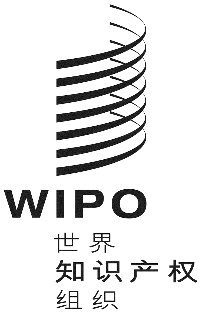 CCEL/16/1 prov.CEL/16/1 prov.CEL/16/1 prov.原 文：英文原 文：英文原 文：英文日 期：2023年8月10日  日 期：2023年8月10日  日 期：2023年8月10日  